Unit G3Construction and lociYear 7 Road MapYear 7 Road MapYear 7 Road MapYear 7 Road MapIn this unit you will learn about geometry. S: SupportC: CoreE: ExtensionDifferentiationLearning Goals/Outcomes/Content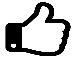 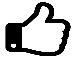 SDrawing lines (G1.1)SDrawing angles (G1.1, G2.2, G3.2)S C Draw triangles and quadrilaterals to scale using protractors and rulers (G2.5, G3.5, G4.4, G5.4)S C EMake patterns using compasses, rulers and protractors (G3.5, G4.4, G5.4)S C EConstruct perpendicular bisector of a line segment (G3.5, G5.4)       EConstruct perpendicular line from a point on the line (G5.4)S C EConstructing shapes: isosceles, equilateral, right-angled and scalene triangles, rhombus, squares, etc (G4.4, G5.4, G6.3)   C EUsing ICT to explore construction and loci (G4.4)   C EDesign patterns using construction (G4.4)S C ESolve unstructured problems involving constructions